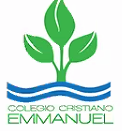 Ruta de trabajoTrabajo de finalización de la  1º Unidad“Vida en la Tierra”Estimado(a) alumno(a):A continuación te presentó la ruta de trabajo que tendrás que realizar para seguir con tus estudios. Lee y sigue cada uno de estos pasos:Atentamente                 Prof. Ximena Rodríguez U.                            					   	             Ciencias NaturalesJunio ,2020.                                                 Clase  de finalización Unidad 1Paso 1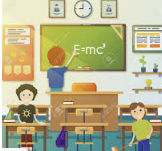 Observa  el video donde se entregan las instrucciones del trabajo final de la Unidad Nº 1.Esta actividad tiene el objetivo de conocer el nivel de logro de los aprendizajes de cada estudiante.Paso 2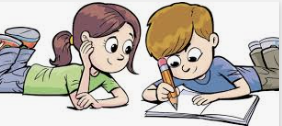 - Responder en el Texto Mineduc o en el cuaderno las preguntas de la página 244 hasta la 247.Paso 3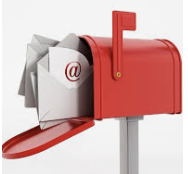 Envia las respuestas de las preguntas de la página 244 hasta la 247 a través del buzón de tarea.La fecha final de entrega del trabajo será el día 15 de junio.